DOCUMENT 820-13; Rev. ADSN SYSTEM REQUIREMENTSDETAILED INTERFACE DESIGNRSC-11-1DSN RADIO SCIENCE SUBSYSTEM INTERFACECTA 21 OUTPUT(Insert this modular document in 820-13; Rev. A)EFFECTIVE DATE: 15 August 1978	Effective Service: Pioneer Venus 78Initial Release Date: 15 January 1978Approved by: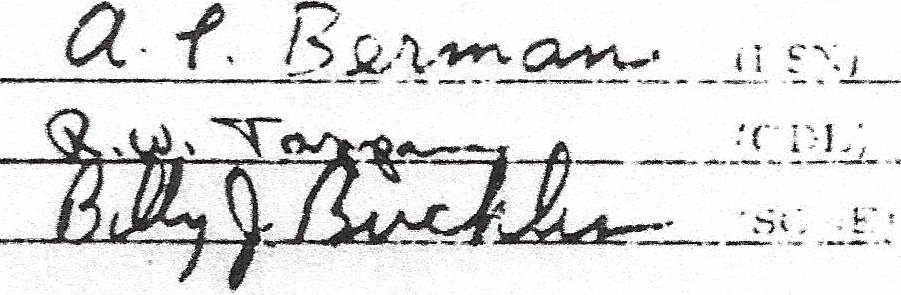 A.	PURPOSE.	This document defines and controls the formats of the CTA 21 Radio Science Subsystem (CRS) format.B.	REVISION AND CONTROL.	Revision or changes to the information herein presented may be initiated according to the procedures in Section I of this document.C. GENERAL INFORMATION.	The CRS block is generated during the Pioneer Venus 78 multiprobe mission.  The block format is shown in Figure RSC-11-1-1.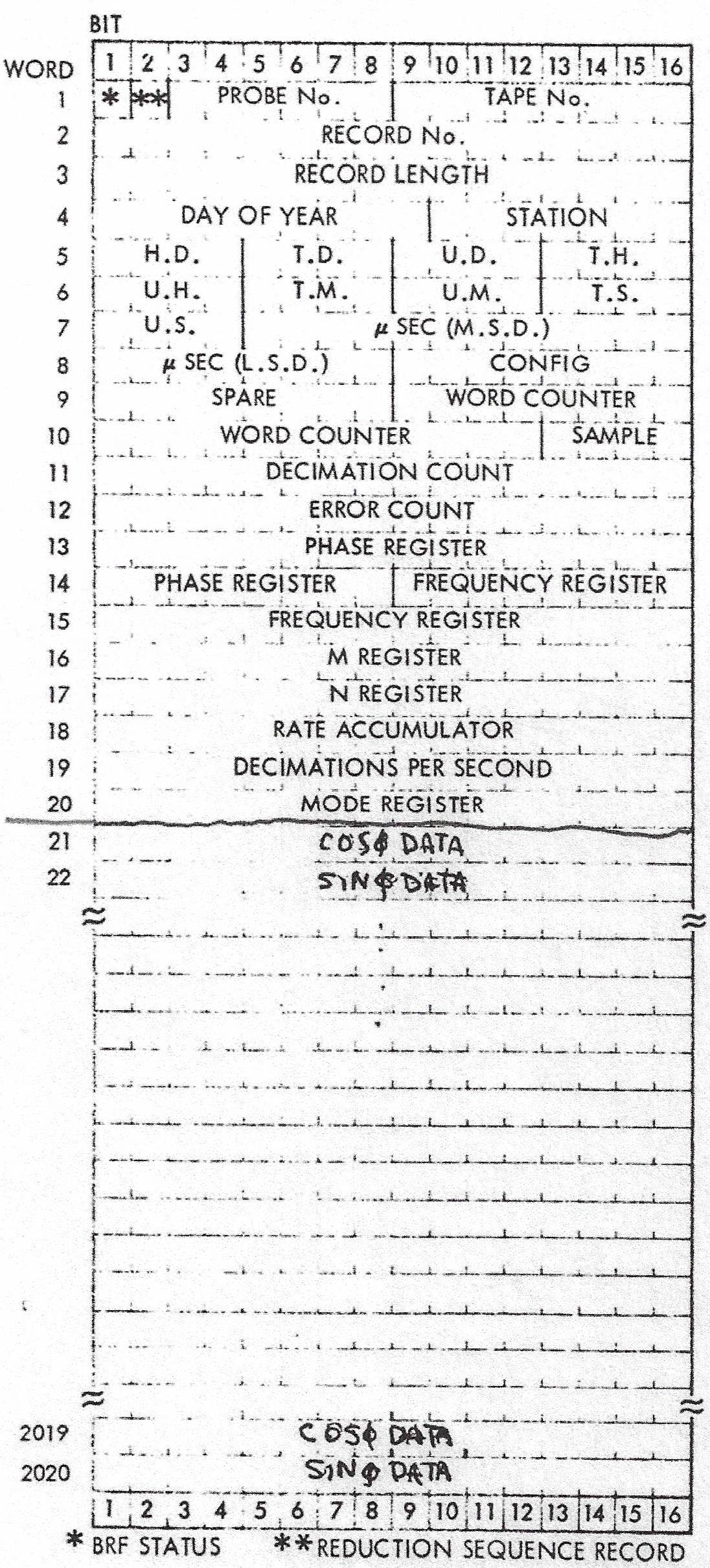 Figure RSC-11-1-1. Wideband (WB) Radio Science Intermediate Data Record (IDR) Block FormatD.	WIDEBAND RADIO SCIENCE IDR BLOCK FORMAT	The IDR block format shown in Figure RSC-11-1-1 is described word by word here (reference module IDR-12-2 of this document for IDR format).	Word 1, bit 1. Bandpass reduction filter (BRF) status:		1 = 	Valid		0 = 	Invalid	Word 1, bit 2. Reduction sequence record:		1 =	First record of a new sequence		0 =	Not the first record	Word 1, bits 3-8: Number of the spacecraft probe (binary).	Word 1, bits 9-16. Tape number (binary).	Word 2, bits 1-16. Record number (binary).	Word 3, bits 9-16. Record length in number of 16-bit words (binary).	Word 4, bits 1-9. Date (1 through 366) data were reduced (binary).	Word 4, bits 10-16. Station recording data	Words 5 through 20, bits 1-16. BRF status as follows:	Word 5, bits 1-4. Hundreds digit of days.	Word 5, bits 5-8. Tens digit of days.	Word 5, bits 9-12. Units digit of days.	Word 5, bits 13-16. Tens digit of hours.	Word 6, bits 1-4. Units digit of hours.	Word 6, bits 5-8. Tens digit of minutes.	Word 6, bits 9-12. Units digit of minutes.	Word 6, bits 13-16. Tens digit of seconds.	Word 7, bits 1-4. Units digit of seconds.	Word 7, bits 5-16. Microseconds most significant bits (binary).	Word 8, bits 1-8. Microseconds least significant bits (binary)	Word 8, bit 9. Housekeeping channel sync:		1 = 	Out of sync		0 = 	In sync	Word 8, bit 10. Input select monitor:		1 = 	Invalid		0 = 	Valid	Word 8, bit 11. Recorder select:		1 = 	A		0 = 	B	Word 8, bit 12. Clock sync:		1 =	Out of sync		0 = 	SyncWord 8, bit 13. 1 pulse per second:		1 = 	Absent		0 = 	PresentWord 8, bits 14-16. Input selection:		0 = 	input 1		1 = 	input 2		2 = 	input 3		3 = 	input 4		4 = 	TestWord 9, bits 1-8. Spare	Word 9, bits 9-15. BRF WB recorder word counter most significant bits (binary).	Word 10, bits 1-12. BRF WB recorder word counter least significant bits (binary).	Word 10, bits 13-16. BRF sample count (binary).	Word 11, bits 1-16. Decimation count (number of samples – binary).	Word 12, bits 1-16. Error (magnetic tape) count (binary).	Word 13, bits 1-16. BRF phase register most significant bits (binary).	Word 14, bits 1-8. BRF phase register least significant bits (binary).	Word 14, bits 9-16. BRF frequency register most significant bits (binary).	Word 15, bits 1-16. BRF frequency register least significant bits (binary).	Word 16, bits 1-16. BRF M register (binary).	Word 17, bits 1-16. BRF N register (binary).	Word 18, bits 1-16. BRF rate accumulator (binary).	Word 19, bits 1-16. Number of decimations per BRF pseudo-second (binary).	Word 20, bits 1-16. Mode register as follows:		Bit 1. Timing track select			0 = 	Track 22			1 = 	Track 23		Bit 2. Parity sense			0 = 	Normal			1 = 	Inverted		Bits 3-4. Playback speed			0 = 	4.16 MHz			1 = 	2.08 MHz			2 = 	1.04 MHz			3 = 	.52 MHz		Bits 5-8. Spare		Bit 9. Data source			0 = 	Tape			1 = 	Test		Bits 10-12. Test data (9 is most significant bit)		Bit 13. Time input enable			0 = 	With parity			1 = 	Without parity		Bits 14-16. Spare	Word 21, bits 1-16. SF cos F data accumulations (binary) – real	Word 21, bits 1-16. SF sin F data accumulations (binary) – imaginary	Words 23 through 2020. Update to words 21 and 22 in sequence.  Data from words 21 and 22 from the first record are used as the data base for all data accumulated.APPENDIX AThe time tags of the Wideband Radio Science Data on the reduced bandwidth tapes are related to the station clock time (and the data samples) as follows:Ts = 180 + TT + [180/125]*WC + [180/750]*SC + 2.96 microseconds  where:Ts = 	Time of the first   cos/sin   Pair in the record.  It is the time corresponding to the end of the decimation period that produced the pair.TT =	Tape time in the record headerWC =	Word count valueSC =	Sample counter value180 =	Delay in time input from the Wideband Tape (1 frame)2.96 =	Delay of the time with respect to the data in the DRA and BRFA brief description of the parameters involved in the time tags follows:Wideband Tape FormatThe digital wideband tape is formatted to record six data samples in parallel across the tape.  Each set of six samples comprises one data word.  A frame contains 125 words or 750 data samples.  A serial timing track is recorded in addition to the data.  It contains the time tag of sample No. 6 in the frame.  This time tag has a fixed delay of 5.12 microseconds.  The serial time is clocked into a parallel register at the end of each frame for input into the computer.  This results in the time tag lagging the data by one frame, or 180 microseconds since the samples are taken at a rate of 4 1/6 MHz (0.24 microsecond per second).Word Count and Sample CountA Word Counter counts the number of data words that have been processed since the last valid time was entered into the parallel time register.  A sample counter counts the number of data samples that have been processed in the next data word.  These two counters indicate the fraction of a frame that has been processed since the last update of the parallel time register.The word counter’s contribution to the time is:(180/125)*WC (microseconds)The sample counter’s contribution is:(180/750)*SC (microseconds)It should be noted that the clocking of the serial time register into the parallel time register occurs at the beginning of Word 1 (Word Count = 1).  The data analysis program must therefore replace any occurrence of   Word Counter = 0    with    Word Counter = 125    in order to maintain the correct data/time relationship.Tape Time/Data DelayThe Digital Recording Assembly (DRA) and BRF combine to delay the time tagging of the reduced bandwidth tapes by 2.96 msec with respect to the data samples, as follows:The DRA has a built-in delay of 5.12 msec in the timing channel to allow the BCD time to stabilize prior to sampling.  The data are delayed by six sample times (1.44 msec) by sampling and multiplexing prior to being written on tape.  The net time delay is therefore 3.68 msec, referenced to sample number one in the frame.  The data clocking in the BRF delays the samples by three sample times with respect to the time input, resulting in a 2.96 microsecond delay with respect to the data.The first item of the “Sample Pair” is “real” and the second item is “imaginary”, as indicated by the following.Assume a data input of   sin wt   and local oscillator signals of   sin wot   and   cos wot.  The outputs of the BRF multiplier are:(sin wt)*(cos wot) = (1/2)sin(w-wo)t(sin wt)*(sin wot) = (1/2)cos((w-wo)tassuming that the   (w+wo)   terms are removed by the lowpass filter.Relating this to the circular function   eiq = cosq +i*sinq,   we have:eiq = (1/2)cos(w-wo)t +i*(1/2)sin((w-wo)tThe first item of the sample pair is the   sin   function of the local oscillator, making the first item “real” and the second item “imaginary”.